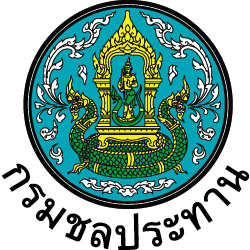 รายงานผลการ(ศึกษา/วิจัย)เรื่อง(ชื่อเรื่องไทย) XXXXXXXXXXXXXXXXXXXXXXXXXXXXXXXXXXXXXXXXXXXXXXXXโดยชื่อเจ้าของผลงาน XXXX  XXXXXXชื่อหน่วยงาน (ฝ่าย/สถานี) XXXXXXXส่วนการใช้น้ำชลประทานสำนักบริหารจัดการน้ำและอุทกวิทยากรมชลประทานกระทรวงเกษตรและสหกรณ์ปี XXXXรายงานผลการวิจัยเรื่อง (ไทย) XXXXXXXXXXXXXXXXXXXXXXXXXXXXXXXXXXXXX(อังกฤษ) XXXXXXXXXXXXXXXXXXXXXXXXXXXXXXXXXXXXXเลขทะเบียนวิจัย XXXXXXXXXXXXXXXXXXXโดยชื่อเจ้าของผลงาน XXXXXX  XXXXXXXXXชื่อหน่วยงาน (ฝ่าย/สถานี) XXXXXXXส่วนการใช้น้ำชลประทานสำนักบริหารจัดการน้ำและอุทกวิทยากรมชลประทานกระทรวงเกษตรและสหกรณ์ปี XXXXรายงานผลการ(ศึกษา/วิจัย)โครงการ......เรื่อง	ชื่อเรื่อง (ไทย).................................................     (ศึกษา/วิจัย)	ชื่อเรื่อง (อังกฤษ)........................................ทะเบียนวิจัย		XXXX XXXX XXXX XXผู้ดำเนินการ		XXXXXX XXXXXX		ตำแหน่งทางวิชาการผู้ร่วมดำเนินการ		คนที่ 1 XXXXXX XXXXXX	ตำแหน่งทางวิชาการคนที่ 2 XXXXXX XXXXXX	ตำแหน่งทางวิชาการคนที่ 3 XXXXXX XXXXXX	ตำแหน่งทางวิชาการผู้ตรวจสอบ		XXXXX  XXXXX		หัวหน้าฝ่ายวิจัยการใช้น้ำชลประทาน	ที่ปรึกษา		XXXXX  XXXXX		ผู้อำนวยการส่วนการใช้น้ำชลประทานหน่วยงานเจ้าสังกัด	ฝ่าย / สถานีฯ  ส่วนการใช้น้ำชลประทาน  สำนักบริหารจัดการน้ำและอุทกวิทยา  กรมชลประทานระยะเวลาดำเนินการ	วันที่ปลูก-เก็บเกี่ยวหรือสิ้นสุดการดำเนินงานในแปลง 
สถานที่ดำเนินการ	XXXXX  XXXXX ที่อยู่.......... ตำบล..............  อำเภอ................จังหวัด................. รหัสไปรษณีย์.............วัตถุประสงค์		ต้องตรงกับในแบบ ว.1 ด.ชื่อเรื่อง (ไทย) ................................................
บทคัดย่อ	กกกกก...................................ชื่อเรื่อง (อังกฤษ) .................................AbstractXXXXXXXXXXxx …………………คำนำกกกกกกก.......................					ชื่อผู้ดำเนินการ							        เดือน/ปี ที่ผลงานแล้วเสร็จ คำนิยม (ถ้ามี)กกกกกกก.......................					ชื่อผู้ดำเนินการ							        เดือน/ปี ที่ผลงานแล้วเสร็จ สารบัญ        หน้าสารบัญตาราง	  (ง)สารบัญภาพ	(X)บทที่ 1  บทนำ	Xความสำคัญของปัญหา	Xวัตถุประสงค์ของการ(ศึกษา/วิจัย)	Xประโยชน์ที่คาดว่าจะได้รับ	Xขอบเขตการ(ศึกษา/วิจัย)	Xระยะเวลาดำเนินการ	Xบทที่  2  ตรวจเอกสาร	XXXXXXXXXXXX	XXXXXXXXXXXXXXXXXXX	XXXXXXXXXXXXX	XXXXXXXXXXXXX	Xบทที่  3  วิธีการดำเนินการ	Xอุปกรณ์และวัสดุในการ(ศึกษา/วิจัย)	Xแผนการดำเนินการ(ศึกษา/วิจัย)	Xบทที่ 4 ผลการ(ศึกษา/วิจัย)และวิจารณ์ผล	Xผลการ(ศึกษา/วิจัย)	Xวิจารณ์ผลการ(ศึกษา/วิจัย)	Xบทที่  5  สรุปผลและข้อเสนอแนะ	Xสรุปผล	Xข้อเสนอแนะ	Xเอกสารอ้างอิง	Xภาคผนวก	Xสารบัญตาราง										                หน้าตารางที่ 1		XXตารางที่ 2		XXตารางที่ 3 	XXสารบัญภาพ               										          หน้าภาพที่ 1 XXXXXXXXXXXXXXXXXXXXXXXXXXXXXXXXXXXXXX	Xภาพที่ 2 XXXXXXXXXXXXXXXXXXX	XXภาพที่ 3 XXXXXXXXXXXXXXXXXXXXXXXXXXXXXXXXXXXXXXXXXXXXX	XXบทที่ 1 
บทนำ1.1  ความสำคัญของปัญหากกกก................1.2  วัตถุประสงค์ของการ(ศึกษา/วิจัย)เพื่อ...........(ตรงกับแบบ ว.1 ด)..............1.3  ประโยชน์ที่คาดว่าจะได้รับ	กกกก.......................1.4  ขอบเขตการศึกษาทำการ……………………..1.5  ระยะเวลาดำเนินการ	เริ่มตั้งแต่วันที่ XXXXXXX ถึงวันที่ XXXXXXXXXXX (นับเฉพาะช่วงเวลาปลูก-เก็บเกี่ยว)1.6 นิยามศัพท์	ที่เกี่ยวข้องกับเนื้อหาของงานศึกษา/วิจัยบทที่  2 
ตรวจเอกสาร2.1 XXXXXXXXXXX……………2.2 XXXXXXXXXXX……………หมายเหตุ หน้าแรกของแต่ละบท ไม่ต้องมีเลชหน้าบทที่  3 
วิธีการดำเนินการ3.1  อุปกรณ์และวัสดุในการ (ศึกษา/วิจัย)	3.1.1 ............	3.1.2 .............	3.1.3 .............3.2  แผนการดำเนินการ (ศึกษา/วิจัย)	3.2.1 สถานที่ทำการ (ศึกษา/วิจัย)	3.2.2 วิธีการศึกษา	3.2.3 แผนการดำเนินงาน	3.2.4  การบันทึกข้อมูล	- XXXXXXXXXXX - XXXXXXXXXXXXXX	3.2.5 การดูแลรักษา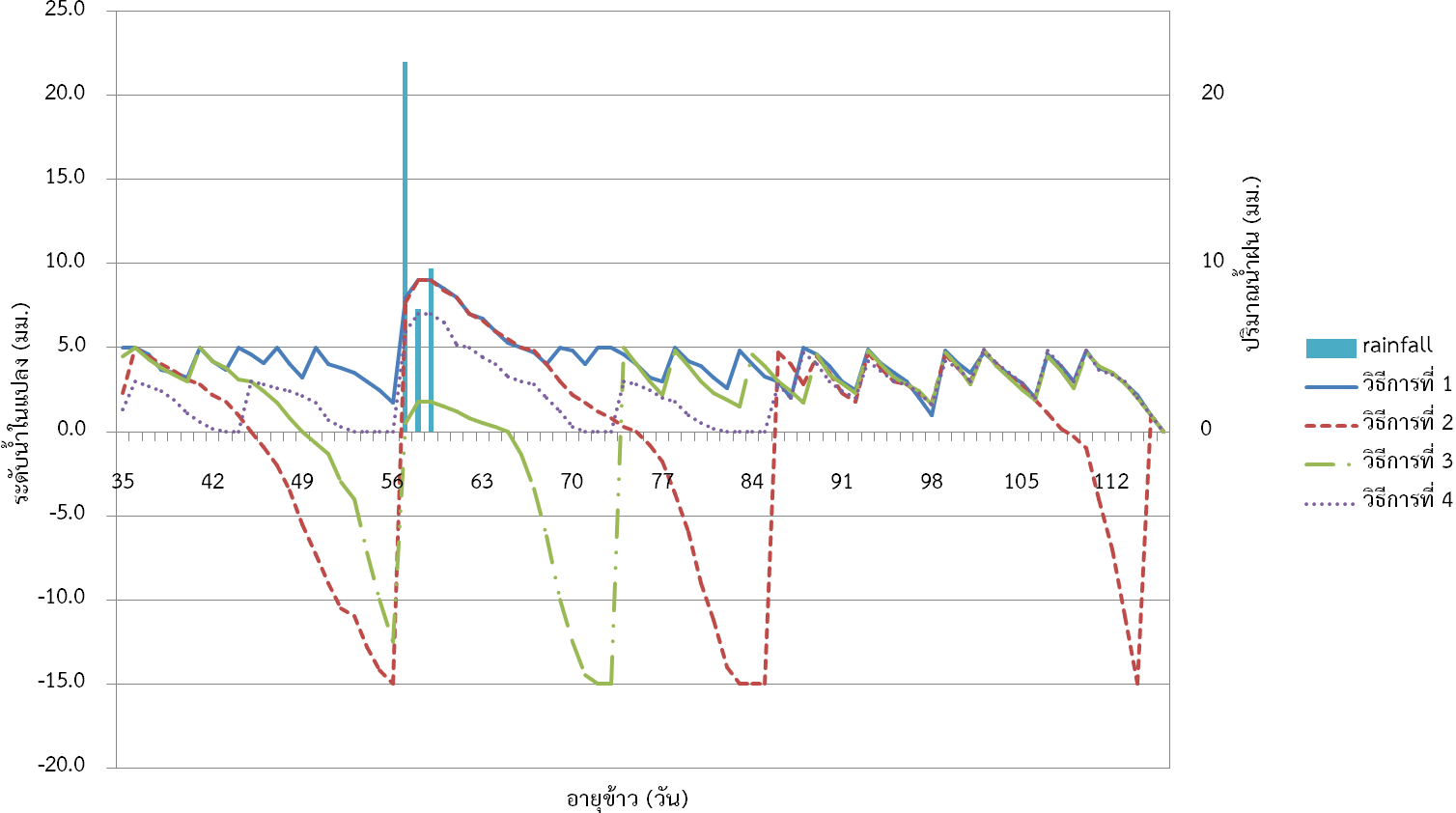 ภาพที่ XX ตัวอย่างการวางภาพในแนวนอน / ในกรณีบางแนวตั้ง ให้วางตามปกติตารางที่ XX ตัวอย่างการวางตารางในหน้าแนวนอน / ในกรณีบางแนวตั้ง ให้วางตามปกติบทที่ 4
ผลการศึกษาและวิจารณ์ผล4.1 ผลการ (ศึกษา/วิจัย)4.1.1 XXXXXXXXXXXX	กกกก........................... 4.1.2 XXXXXXXXXXXX	กกกก....................	4.1.3 4.2 วิจารณ์ผลการ(ศึกษา/วิจัย)	กกกกก..........................บทที่  5 
สรุปผลและข้อเสนอแนะ5.1  สรุปผล (ตามวัตถุประสงค์)1. XXXXXXXXXXXX 	2. XXXXXXXXXXXXXXXXXX	3. XXXXXXXXXXXXXXXX5.2  ข้อเสนอแนะ	XXXXXXXXXXXXXXXXXXXXXXXXXXเอกสารอ้างอิงกกกกก. มปป.(ก). กกกกกกกกกกก. (ระบบออนไลน์). แหล่งข้อมูล http://www.xxxxxxxxxxxxxxxx (5 มิถุนายน 2557)ขขขขข. 25XX. ขขขขขขขขขขขขขขขขขขขขขขขขขข. ขขขขขขขขขข. กรุงเทพฯ.AAAA, A.A., BBB, B.B., CCC, C., and DDDD, D., 20XX. AAAAAAAAAAAAAAAAAAAAAAAAAAAAA. BBBBBBBBBBBBBBBBB, No XX.ใช้หลักการเขียนเอกสารที่ใช้อ้างอิงตาม หลักการเขียนรายงานวิจัยเพื่อการตีพิมพ์ วน.บอ.001ภาคผนวก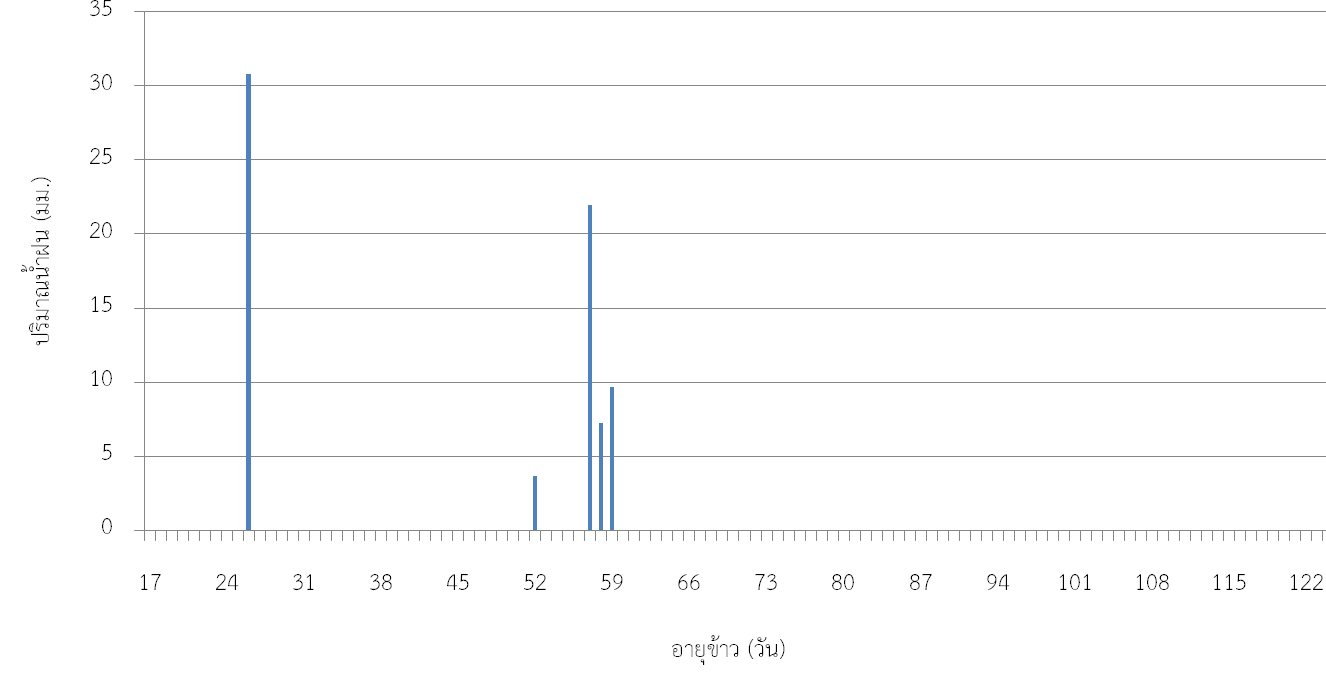 ภาพผนวกที่ 1 ตัวอย่าง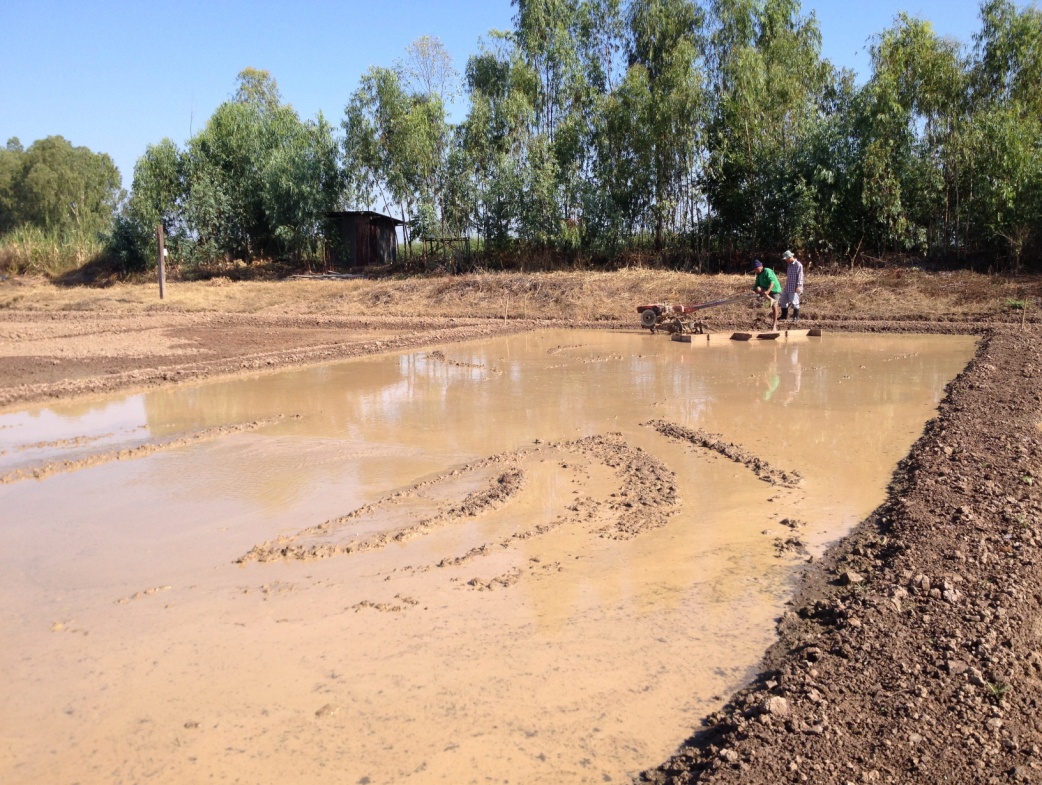 ภาพผนวกที่ 2 ตัวอย่าง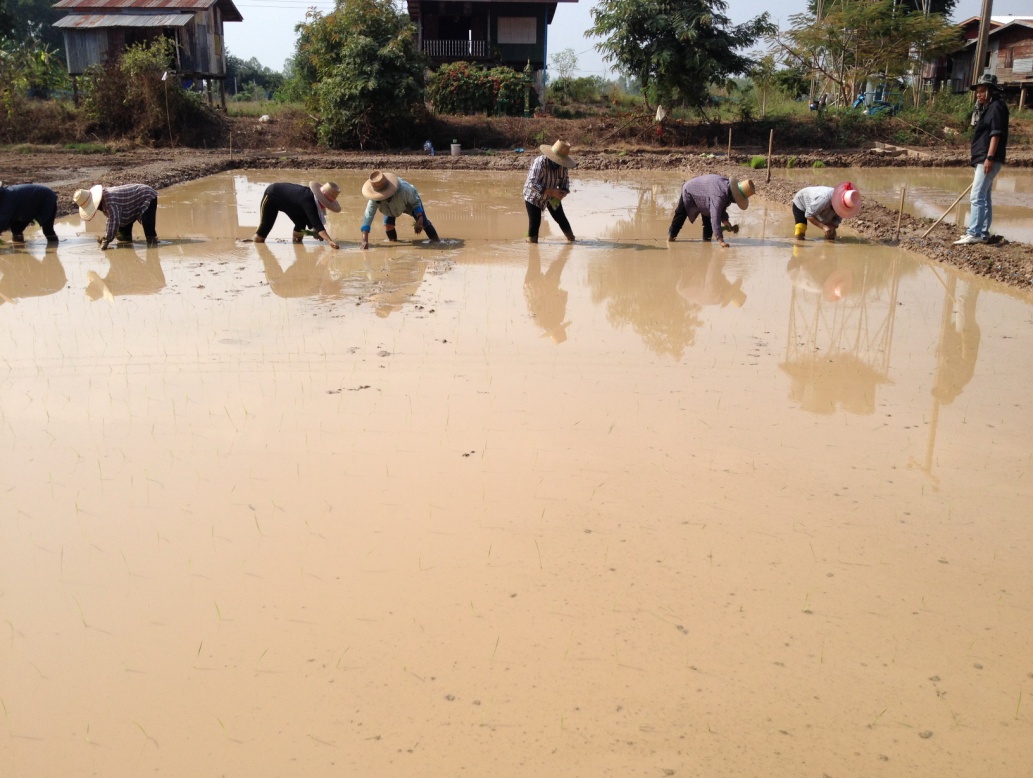 ภาพผนวกที่ 3 ตัวอย่าง 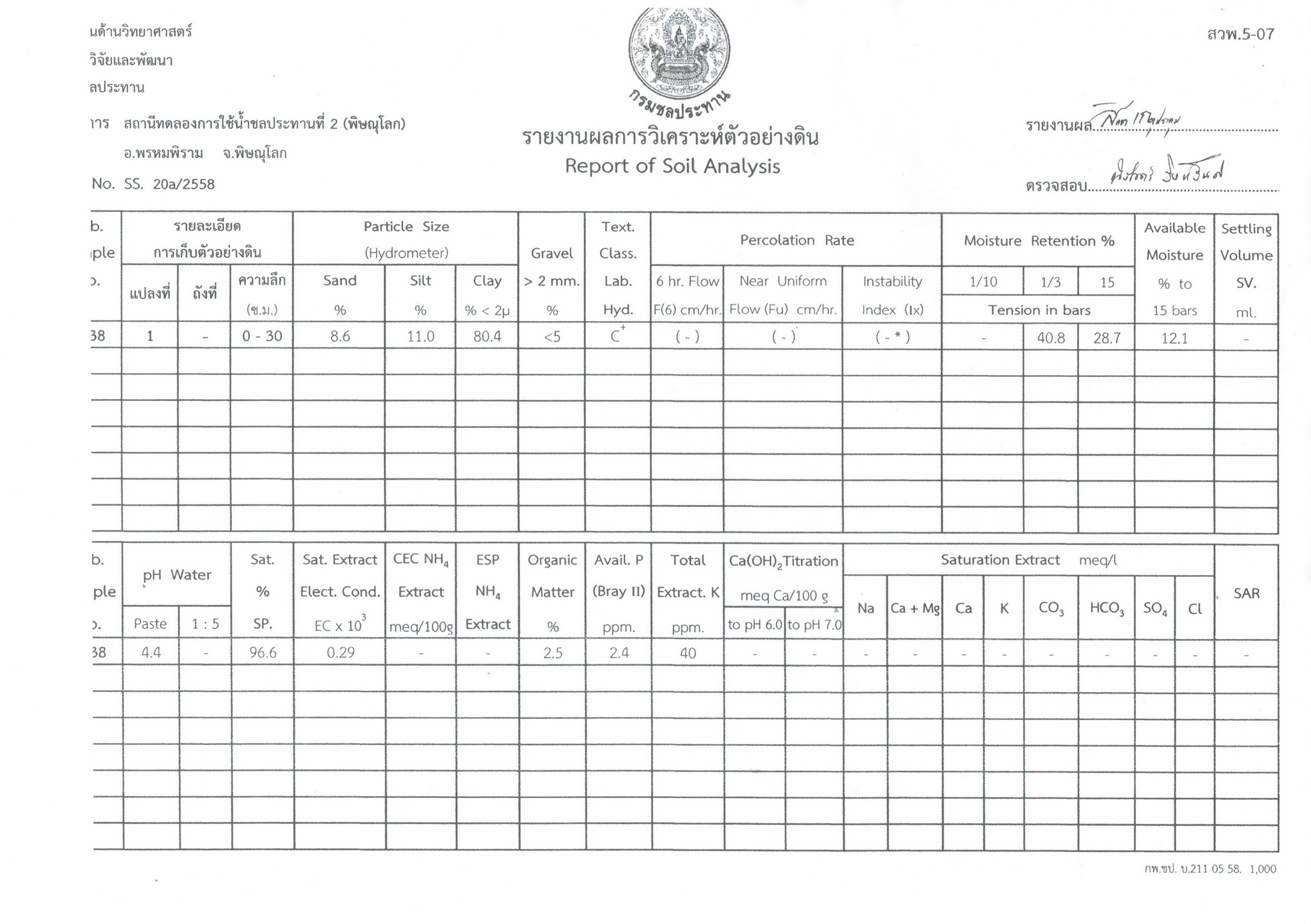 ภาพผนวกที่ XX รายงานผลการวิเคราะห์ดินจากฝ่ายดินด้านวิทยาศาสตร์ ส่วนวิจัยและพัฒนาด้านวิทยาศาสตร์และสิ่งแวดล้อม 
สำนักวิจัยและพัฒนา กรมชลประทาน Lab. No. SS. 20a/2558วัน เดือน ปีอายุข้าว
(วัน)ปริมาณน้ำฝน
(มม.)ค่าการระเหย
(มม.)ปริมาณการส่งน้ำ (มิลลิเมตร)ปริมาณการส่งน้ำ (มิลลิเมตร)ปริมาณการส่งน้ำ (มิลลิเมตร)ปริมาณการส่งน้ำ (มิลลิเมตร)ระดับน้ำในแปลงนา (เซนติเมตร)ระดับน้ำในแปลงนา (เซนติเมตร)ระดับน้ำในแปลงนา (เซนติเมตร)ระดับน้ำในแปลงนา (เซนติเมตร)หมายเหตุวัน เดือน ปีอายุข้าว
(วัน)ปริมาณน้ำฝน
(มม.)ค่าการระเหย
(มม.)วิธีการที่ 1วิธีการที่ 2วิธีการที่ 3วิธีการที่ 4วิธีการที่ 1วิธีการที่ 2วิธีการที่ 3วิธีการที่ 4หมายเหตุ12/12/201512 -3.21 ยังไม่ปักดำกล้า ยังไม่ปักดำกล้า ยังไม่ปักดำกล้า -ไม่จดบันทึกไม่จดบันทึกไม่จดบันทึกไม่จดบันทึกปักดำวิธีการที่ 413/12/201513 -3.41ยังไม่ปักดำกล้ายังไม่ปักดำกล้ายังไม่ปักดำกล้า -ไม่จดบันทึกไม่จดบันทึกไม่จดบันทึกไม่จดบันทึก14/12/201514 -3.29ยังไม่ปักดำกล้ายังไม่ปักดำกล้ายังไม่ปักดำกล้า -ไม่จดบันทึกไม่จดบันทึกไม่จดบันทึกไม่จดบันทึก15/12/201515 -3.39ยังไม่ปักดำกล้ายังไม่ปักดำกล้ายังไม่ปักดำกล้า -ไม่จดบันทึกไม่จดบันทึกไม่จดบันทึกไม่จดบันทึก16/12/201516 -3.87ยังไม่ปักดำกล้ายังไม่ปักดำกล้ายังไม่ปักดำกล้า -ไม่จดบันทึกไม่จดบันทึกไม่จดบันทึกไม่จดบันทึก17/12/201517 -2.78--- -ไม่จดบันทึกไม่จดบันทึกไม่จดบันทึกไม่จดบันทึกปักดำวิธีการที่ 1-318/12/201518 -3.0917.7717.7717.7717.77ไม่จดบันทึกไม่จดบันทึกไม่จดบันทึกไม่จดบันทึก19/12/201519 -3.57 - - - -ไม่จดบันทึกไม่จดบันทึกไม่จดบันทึกไม่จดบันทึก20/12/201520 -3.01 -16.9317.4131.38ไม่จดบันทึกไม่จดบันทึกไม่จดบันทึกไม่จดบันทึก21/12/201521 -3.1023.2816.9316.44 -ไม่จดบันทึกไม่จดบันทึกไม่จดบันทึกไม่จดบันทึก22/12/201522 -2.41 - - - -ไม่จดบันทึกไม่จดบันทึกไม่จดบันทึกไม่จดบันทึก23/12/201523 -3.77 - - -22.97ไม่จดบันทึกไม่จดบันทึกไม่จดบันทึกไม่จดบันทึก24/12/201524 -2.91 - - - -ไม่จดบันทึกไม่จดบันทึกไม่จดบันทึกไม่จดบันทึก25/12/201525 -2.4628.6627.4529.68 -ไม่จดบันทึกไม่จดบันทึกไม่จดบันทึกไม่จดบันทึก